ARUNACHAL FRONT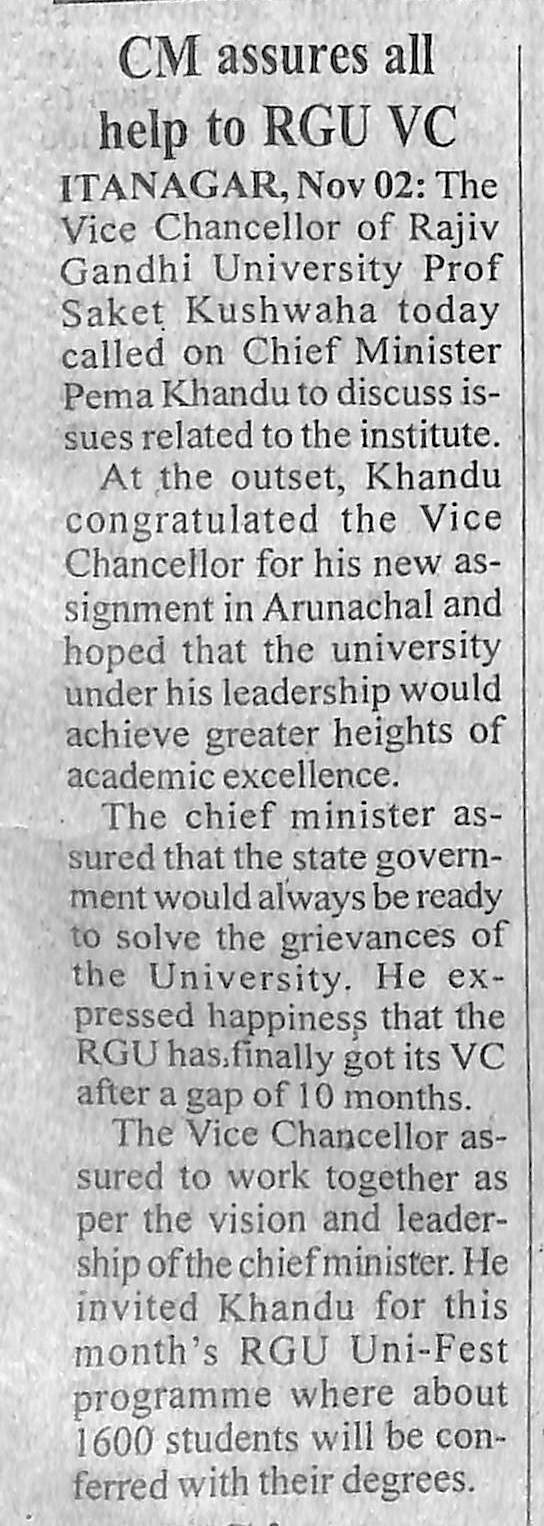 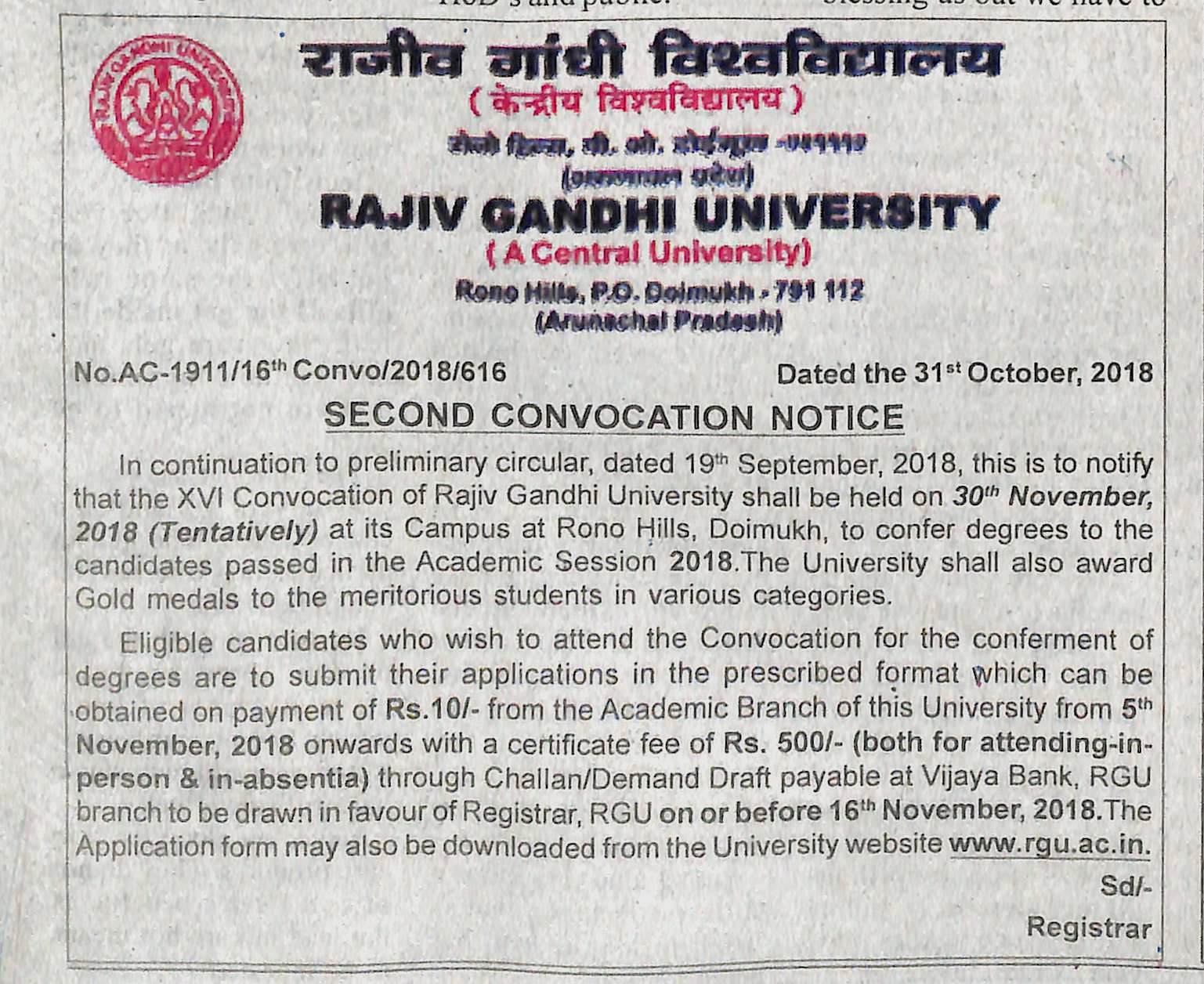 News published in: - Arunachal FrontOn 3rd  November 2018.Type : Regional newspaper.Place : Itanagar Arunachal Pradesh